Allegato Circ. 70 Al Dirigente scolastico IC Diaz Laterzataic84300a@istruzione.it Oggetto: Richiesta didattica in presenzaIl sottoscritti _______________________________________    e _________________________________Genitori dell’allunno  _________________________________________ classe ______________________ Richiedono la didattica in presenza fino 15.01.2021, termine del periodo previsto dall’ordinanza Regione Puglia n.1 del 05.01.2021.Data ___________________________Firma										______________										Firma										______________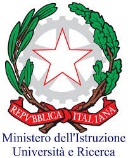 Istituto Comprensivo StataleScuola: Infanzia – Primaria- Secondaria I grado Diaz - Laterza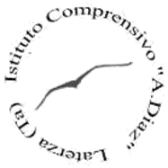 